AngolaAngolaAngolaAngolaFebruary 2026February 2026February 2026February 2026SundayMondayTuesdayWednesdayThursdayFridaySaturday1234567Liberation Day89101112131415161718192021Shrove Tuesday22232425262728NOTES: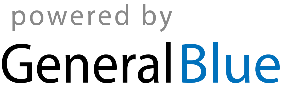 